АДМИНИСТРАЦИЯБАРАНОВСКОГО  МУНИЦИПАЛЬНОГО ОБРАЗОВАНИЯВОЛЬСКОГО МУНИЦИПАЛЬНОГО РАЙОНАСАРАТОВСКОЙ ОБЛАСТИПОСТАНОВЛЕНИЕот 29.12.2017 года                             №44                             с.Барановка 	В соответствии с Федеральным законом от 06.10.2003 года № 131-ФЗ «Об общих принципах организации местного самоуправления в Российской Федерации» руководствуясь Приказом Минстроя России от 06.04.2017 № 691/пр «Об утверждении методических рекомендаций по подготовке государственных программ субъектов Российской Федерации и муниципальных программ формирования современной городской среды в рамках реализации приоритетного проекта "Формирование комфортной городской среды»,  ст.30 Устава Барановского муниципального образования,ПОСТАНОВЛЯЮ:1.Утвердить муниципальную программу   «Формирование комфортной среды на территории Барановского муниципального образования Вольского муниципального района Саратовской области на 2018-2022  годы» согласно приложению к настоящему постановлению.2. Настоящее постановление подлежит официальному опубликованию в газете «Вольский Деловой Вестник» и размещению на официальном сайте администрации Барановского муниципального образования в сети Интернет www.Вольск.РФ.3. Настоящее постановление вступает в силу со дня официального опубликования.4. Контроль за исполнением настоящего постановление оставляю за собой.Глава Барановского муниципального образования, исполняющий полномочия главы администрации Барановского муниципального образования                                         И.С.ХаритоновПриложение к постановлению администрации Барановского муниципального образования Вольского муниципального района  Саратовской областиот 29.12.2017г. №44Российская ФедерацияСаратовская областьВольский муниципальный районБарановское муниципальное образованиеМуниципальная  программа «Формирование комфортной среды на территории  Барановского муниципального образования Вольского муниципального района Саратовской области на 2018-2022 годы» Паспорт  муниципальной программыСодержание проблемы и обоснование необходимости ее решения программными методамиНеудовлетворительное состояние (отсутствие) парков и скверов, отсутствие детских игровых площадок и зон отдыха, устаревшие малые архитектурные формы - негативно влияет на эмоциональное состояние и качество жизни населения.В силу объективных причин, из-за ограниченности средств объекты благоустройства, такие как пешеходные зоны, зоны отдыха, тротуары, объекты уличного освещения, нуждаются в ремонте и реконструкции. Территории функционального назначения системно не благоустраиваются. С целью существенных изменений данной ситуации администрацией Барановскогомуниципального образованияпроводились конкурсы ««Самая благоустроенная  прилегающая территория к индивидуальному дому, предприятию, учреждению, организации, предприятию торговли и оказания услуг», также  администрация участвует в районных конкурсах «Лучшая сельская улочка» и областных  конкурсах «Самое благоустроенное муниципальное образование Саратовской области».Население (школьники) привлекается к работам по благоустройству: озеленению, сгребанию сухой травы, поливу клумб, покраске малых архитектурных форм и ограждений. Проводятся субботники в рамках ежегодного двухмесячника по благоустройству, иные мероприятия.2. Цели и задачи Программы3.Срок и этапы реализации ПрограммыРеализация программы рассчитана на 2018-2022  годы.4. Система программных мероприятий	Реализация Программы предполагает осуществление следующей системы мероприятий, включающей взаимоувязанные социально-экономические, производственные, организационно-хозяйственные и другие мероприятия, обеспечивающие достижение программных целей:*минимальный перечень работ по благоустройству общественнойили дворовой территорий, включающий визуализированныйперечень образцов элементов благоустройства, предполагаемых к размещению на общественной территории,приведен в приложении1 к настоящей Программе;дополнительный перечень работ по благоустройству общественных или дворовых территорий приведен в приложении2настоящей Программе5. Ресурсное обеспечение ПрограммыФинансирование Программы осуществляется за счет межбюджетных трансфертов (субсидий) из бюджета Саратовской области.Общий объем финансового обеспечения муниципальной программы за счет всех источников финансирования составляет 5360,0 тыс. рублей (прогнозно), в том числе по годам:2018 год – 806,0 тыс. рублей;2019 год – 837,0 тыс. рублей;2020 год – 1128,0 тыс. рублей;2021 год – 1059,0 тыс. рублей;2022 год – 1530,0тыс. рублей,из них:средства областного бюджета (прогнозно) – 533,0 тыс. рублей, в том числе по годам:2018 год – 80,5 тыс. рублей;2019 год – 83,0 тыс. рублей;2020 год – 112,0 тыс. рублей;2021 год – 105,5 тыс. рублей;2022 год – 152,0 тыс. рублей;средства федерального бюджета (прогнозно) – 4325,0 тыс. рублей, в том числепо годам:2018 год – 651,5 тыс. рублей;2019 год – 677,0 тыс. рублей;2020 год – 912,0 тыс. рублей;2021 год – 856,5 тыс. рублей;2022 год – 1228,0 тыс. рублей;средства местного бюджета (прогнозно) – 502,0 тыс. рублей, в том числе по годам:2018 год – 74,0 тыс. рублей;2019 год – 77,0 тыс. рублей;2020 год – 104,0 тыс. рублей;2021 год – 97,0 тыс. рублей;2022 год – 150,0 тыс. рублей.Внебюджетные средства (прогнозно) – средства жителей Барановского МО, мероприятия по благоустройству которых предусмотрены настоящей Программой (по согласованию), в случае принятия ими решений об участии в реализации мероприятий Программы.6. Механизм реализации ПрограммыРеализация программных мероприятий осуществляется администрацией Барановского муниципального образования Вольского муниципального района Саратовской области (далее –Администрация) в соответствии с системой программных мероприятий, предусмотренной разделом 4 настоящей Программы. Определение подрядных организаций в целях реализации программных мероприятий осуществляется администрацией Барановского муниципального образования Вольского муниципального района Саратовской областипо результатам процедур, проводимых в порядке, установленном законодательствомв сфере закупок товаров, работ, услуг. 	Разработка, обсуждение и утверждение дизайн-проектов благоустройства общественных и дворовых территорий, включенных в настоящую Программу,осуществляется в порядке, установленном приложением №3 к настоящей Программе.Финансовое участие в выполнении работ,  предусмотренных дополнительным перечнем работ по благоустройству территорий (приложение № 2 Программе), осуществляется заинтересованными лицами  в случае принятия ими решений об участии в реализации мероприятий Программы, направляемых на осуществление дополнительного перечня работ по благоустройству территорий. Трудовое участие в реализации мероприятий,предусмотренных дополнительным перечнем работ по благоустройству территорий (приложение 2 Программе), осуществляется заинтересованными лицами в форме  выполнения неоплачиваемых работ, не требующих специальной квалификации (подготовка объекта) к началу работ (земляные работы, снятие старого оборудования, уборка мусора), иные работы (покраска оборудования, озеленение территории, в том числе посадка деревьев, охрана объекта и т.п.).Целевое расходование средств федерального бюджета на реализацию муниципальной программы обеспечивается путем осуществления государственного финансового контроля в рамках законодательства Российской Федерации, а также проведения независимых аудиторских проверок и осуществления общественного контроля.Ответственность за реализацию Программы несет Глава муниципального образования.7. Прогноз ожидаемых результатов реализации ПрограммыПриведение общественных и дворовых территорий в состояние, соответствующее современным требованиям, позволит:- увеличить количество благоустроенных общественных и дворовых территорий, отвечающих потребностям населения;- привлечь к участию в деятельности по благоустройству общественных и дворовых территорийзаинтересованных жителей Барановскогомуниципального образования Вольского муниципального района Cаратовской области.Успешное выполнение задач Программы позволит улучшить условия проживания гражданна территорииБарановского муниципального образования Вольского муниципального района Cаратовской области.Глава Барановского муниципального образования, исполняющий полномочия главы администрации Барановскогомуниципального образования						И.С.ХаритоновПриложение 1к муниципальной программе«Формирование комфортнойсреды на территории Барановскогомуници город Вольского муниципального района Саратовскойобласти на 2018 -2022  годы»Минимальный перечень работпо благоустройству территорий включающий визуализированный перечень образцов элементов благоустройства, предполагаемых к размещению на территории Глава Барановского муниципального образования, исполняющий полномочия главы администрации Барановскогомуниципального образования						И.С.ХаритоновПриложение 2к муниципальной программе«Формирование комфортнойсреды на территории Барановскогомуниципального образованияВольского муниципального района Саратовскойобласти на 2018 -2022  годы»»Дополнительный перечень работпо благоустройству дворовых территорийГлава Барановского муниципального образования, исполняющий полномочия главы администрации Барановскогомуниципального образования						И.С.ХаритоновПриложение 3к муниципальной программе«Формирование комфортнойсреды на территории Барановского муниципального образования Вольского муниципального района Саратовской области на 2018 -2022  годы»ПОРЯДОКразработки, обсуждения и утверждения дизайн-проектов благоустройства общественной или дворовой территории, включенных в муниципальную программу «Формирование комфортной среды на территории Барановского муниципального образования Вольского муниципального района Саратовской области на 2018 -2022  годы»1. Настоящий порядок разработки, обсуждения и утверждения дизайн-проектов благоустройства общественных и дворовых территорий, включенных в муниципальную программу «Формирование комфортной  среды на территории Барановскогомуниципального образования Вольского муниципального района Саратовской области на 2018 -2022 годы» (далее - Порядок),определяет правила разработки, обсуждения и утверждениядизайн-проектов благоустройства общественных и дворовых территорий, предусмотренных мероприятиямимуниципальной программы «Формирование комфортной среды на территории Барановскогомуниципального образования Вольского муниципального района Саратовской области на 2018 -2022 годы»2. В целях настоящего Порядка под дизайн-проектом благоустройства общественной или дворовой территориипонимается графический и текстовый материал, включающий в себя визуализированное изображение общественной или дворовой территории, представленный в нескольких ракурсах, с планировочной схемой, фотофиксацией существующего положения, описанием работ и мероприятий, предлагаемых к выполнению (далее – дизайн-проект).Дизайн-проект может быть выполнен в форме изображения общественной или дворовой территории  с описанием работ и мероприятий, предлагаемых к выполнению, или в форме проектно-сметной документации. Форма и содержание дизайн-проекта определяются составом планируемых работ по благоустройству.3.Разработка дизайн-проекта осуществляется администрацией Барановского муниципального образования Вольского муниципального района Саратовской областис учетом требований Правил благоустройства и озеленения  на территории  Барановскогомуниципального образования Вольского муниципального района Саратовской области, утвержденного решением Совета депутатов Барановского муниципального образования Вольского муниципального района Саратовской области от 30.10.2017г. № 4/15-43. Градостроительного кодекса Российской Федерации, технических регламентов, строительных, санитарных  и иных норм и правил.4. В состав дизайн-проекта благоустройства территории включаются работы, предусмотренные минимальным идополнительным перечнями работ по благоустройству территории в соответствии с приложениями 1, 2 к Программе, включенные в Программу с учетом предложений заинтересованных лиц.В состав дизайн-проектаблагоустройства территории  включаются работы, предусмотренные Программой в соответствии с предложениями заинтересованных лиц.5. Обсуждение и согласованиедизайн-проектов проводится в целях:- информирования  заинтересованных лиц о  разработанных дизайн-проектах;- учета мнения заинтересованных лиц о  разработанных дизайн-проектах.Обсуждение дизайн-проектов осуществляется в форме приема предложений  и  замечаний  заинтересованных лиц.6. Организацию обсуждения и согласования дизайн-проектов осуществляет администрация Барановского муниципального образования Вольского муниципального района Саратовской области, которая уведомляет уполномоченных представителей заинтересованных лиц о готовности дизайн-проектов в течение трех рабочих дней со дня их изготовления и предоставляет заинтересованным лицам возможность ознакомления с дизайн-проектами. 7. Обсуждение и согласование дизайн-проектов с заинтересованными лицами производится в срок, не превышающий трех рабочих дней.8. Утверждение согласованных дизайн-проектов осуществляется с учетом рекомендаций заинтересованных лиц. 9. Дизайн-проекты утверждаются в двух экземплярах, один из которых  хранится в администрации Барановского муниципального образования Вольского муниципального района Саратовской области,  второй - у уполномоченного представителя заинтересованных лиц.Глава Барановского муниципального образования, исполняющий полномочия главы администрации Барановскогомуниципального образования						И.С.ХаритоновНормативная стоимость установки урныНормативная стоимость обеспечения освещения дворовой территорииНормативная стоимость работ по дополнительному перечню работпо благоустройству дворовых территорийНормативная стоимость установки детской площадкиНормативная стоимость установки спортивной площадкиЕдиничные расценки на оборудование автомобильных парковокНормативная стоимость установки пандусаГлава Барановского муниципального образования, исполняющий полномочия главы администрации Барановскогомуниципального образования						И.С.Харитонов Об утверждении муниципальной программы «Формирование комфортной среды на территории Барановского муниципального образования Вольского муниципального района Саратовской области на 2018-2022 годы»  Наименование программыМуниципальная программа «Формирование комфортной среды на территории  Барановского муниципального образования Вольского муниципального района Саратовской области на 2018-2022 годы» (далее - Программа)Заказчик ПрограммыАдминистрация Барановского муниципального образования Вольского муниципального района Саратовской области.Разработчик ПрограммыАдминистрация Барановского муниципального образования Вольского муниципального района Саратовской области.Исполнители ПрограммыАдминистрация Барановского муниципального образования Вольского муниципального района Саратовской области. Цели и задачи ПрограммыОсновными целями Программы являются: - повышение качества и комфорта среды на территории Барановского муниципального образования Вольского муниципального района Саратовской области;Задачей Программы является:- Обеспечение формирования единого облика муниципального образования- обеспечение создания, содержания и развития объектов благоустройства на территории муниципального образования, включая объекты, находящиеся в частной собственности и прилегающие к ним территории- повышение уровня вовлеченности заинтересованных граждан, организаций в реализацию мероприятий по благоустройству территории муниципального образованияСроки и этапы реализации ПрограммыМуниципальная программа реализуется в 2018-2022 годахОбъемы и источники финансирования ПрограммыОбщий объем финансового обеспечения муниципальной программы за счет всех источников финансирования составляет 5360,0 тыс. рублей (прогнозно), в том числе по годам:2018 год – 806,0 тыс. рублей;2019 год – 837,0 тыс. рублей;2020 год – 1128,0 тыс. рублей;2021 год – 1059,0 тыс. рублей;2022 год – 1530,0тыс. рублей,из них:средства областного бюджета (прогнозно) – 533,0 тыс. рублей, в том числе по годам:2018 год – 80,5 тыс. рублей;2019 год – 83,0 тыс. рублей;2020 год – 112,0 тыс. рублей;2021 год – 105,5 тыс. рублей;2022 год – 152,0 тыс. рублей;средства федерального бюджета (прогнозно) – 4325,0 тыс. рублей, в том числепо годам:2018 год – 651,5 тыс. рублей;2019 год – 677,0 тыс. рублей;2020 год – 912,0 тыс. рублей;2021 год – 856,5 тыс. рублей;2022 год – 1228,0 тыс. рублей;средства местного бюджета (прогнозно) – 502,0 тыс. рублей, в том числе по годам:2018 год – 74,0 тыс. рублей;2019 год – 77,0 тыс. рублей;2020 год – 104,0 тыс. рублей;2021 год – 97,0 тыс. рублей;2022 год – 150,0 тыс. рублей.ПрПрогноз ожидаемых результатов реализации ПрограммыПовышение уровня благоустройства территории муниципального образования, увеличение количества благоустроенных общественныхи дворовых территорий, улучшение эстетического состояния общественных и дворовых территорий муниципального образования.В результате реализации программы ожидается улучшение условий, обеспечивающих комфортность проживания граждан, улучшение качества жизни населения на территории Барановского муниципального образования.Система организации контроля за исполнением ПрограммыЦелевое расходование средств федерального бюджета на реализацию муниципальной программы обеспечивается путем осуществления государственного финансового контроля в рамках законодательства Российской Федерации, а также проведения независимых аудиторских проверок и осуществления общественного контроля.В целях повышения качества и комфорта среды на территории Барановского муниципального образования Вольского муниципального района Саратовской областипланируется решать следующие задачи.Задача 1. Обеспечение формирования единого облика муниципального образования.Задача 2. Обеспечение создания, содержания и развития объектов благоустройства на территории муниципального образования, включая объекты, находящиеся в частной собственности и прилегающие к ним территории.Задача 3. Повышение уровня вовлеченности заинтересованных граждан, организаций в реализацию мероприятий по благоустройству территории муниципального образования.№
ппНаименование мероприятияСрок исполненияИсточник финансированияОбъем финансирования (тыс.руб.)Объем финансирования (тыс.руб.)Объем финансирования (тыс.руб.)Объем финансирования (тыс.руб.)Объем финансирования (тыс.руб.)Объем финансирования (тыс.руб.)ИсполнителиОжидаемые результаты№
ппНаименование мероприятияСрок исполненияИсточник финансирования2018 год2019 год2020 год2021 год2022 годВсегоИсполнителиОжидаемые результаты1Мероприятия по благоустройству общественной территории (сквер на ул.Ленина)*2018 годфедеральный бюджет651,5651,5Администрация Барановского муниципального образованияувеличение количества благоустроенных общественных территорий (скверов), отвечающих потребностям населения Барановского муниципального образования1Мероприятия по благоустройству общественной территории (сквер на ул.Ленина)*2018 годобластной бюджет80,580,5Администрация Барановского муниципального образованияувеличение количества благоустроенных общественных территорий (скверов), отвечающих потребностям населения Барановского муниципального образования1Мероприятия по благоустройству общественной территории (сквер на ул.Ленина)*2018 годМестный бюджет74,074,0Администрация Барановского муниципального образованияувеличение количества благоустроенных общественных территорий (скверов), отвечающих потребностям населения Барановского муниципального образования1Мероприятия по благоустройству общественной территории (сквер на ул.Ленина)*2018 годИтого:806,0806,0Администрация Барановского муниципального образованияувеличение количества благоустроенных общественных территорий (скверов), отвечающих потребностям населения Барановского муниципального образования2Мероприятия по благоустройству общественных территорий (сквер на ул.Львова, сквер на ул.Советская)*2019федеральный бюджет221,0221,0Администрация Барановского муниципального образованияувеличение количества благоустроенных общественных территорий (скверов), отвечающих потребностям населения Барановского муниципального образования2Мероприятия по благоустройству общественных территорий (сквер на ул.Львова, сквер на ул.Советская)*2019областной бюджет27,027,0Администрация Барановского муниципального образованияувеличение количества благоустроенных общественных территорий (скверов), отвечающих потребностям населения Барановского муниципального образования2Мероприятия по благоустройству общественных территорий (сквер на ул.Львова, сквер на ул.Советская)*2019Местный бюджет25,025,0Администрация Барановского муниципального образованияувеличение количества благоустроенных общественных территорий (скверов), отвечающих потребностям населения Барановского муниципального образования2Мероприятия по благоустройству общественных территорий (сквер на ул.Львова, сквер на ул.Советская)*2019Итого:273,0273,0Администрация Барановского муниципального образованияувеличение количества благоустроенных общественных территорий (скверов), отвечающих потребностям населения Барановского муниципального образования3Мероприятия по благоустройству общественных территорий (тротуар на ул.Ленина)*2019-2020федеральный бюджет456,0456,0912,0Администрация Барановского муниципального образованияувеличение количества благоустроенных общественных территорий (тротуаров), отвечающих потребностям населения Барановского муниципального образования3Мероприятия по благоустройству общественных территорий (тротуар на ул.Ленина)*2019-2020областной бюджет56,056,0112,0Администрация Барановского муниципального образованияувеличение количества благоустроенных общественных территорий (тротуаров), отвечающих потребностям населения Барановского муниципального образования3Мероприятия по благоустройству общественных территорий (тротуар на ул.Ленина)*2019-2020Местный бюджет52,052,0104,0Администрация Барановского муниципального образованияувеличение количества благоустроенных общественных территорий (тротуаров), отвечающих потребностям населения Барановского муниципального образования3Мероприятия по благоустройству общественных территорий (тротуар на ул.Ленина)*2019-2020Итого:564,0564,01128,0Администрация Барановского муниципального образованияувеличение количества благоустроенных общественных территорий (тротуаров), отвечающих потребностям населения Барановского муниципального образования4Мероприятия по благоустройству общественных территорий (тротуар на ул.Советская)*2020-2021федеральный бюджет456,0456,0912,0Администрация Барановского муниципального образованияувеличение количества благоустроенных общественных территорий (тротуаров), отвечающих потребностям населения Барановского муниципального образования4Мероприятия по благоустройству общественных территорий (тротуар на ул.Советская)*2020-2021областной бюджет56,056,0112,0Администрация Барановского муниципального образованияувеличение количества благоустроенных общественных территорий (тротуаров), отвечающих потребностям населения Барановского муниципального образования4Мероприятия по благоустройству общественных территорий (тротуар на ул.Советская)*2020-2021Местный бюджет52,052,0104,0Администрация Барановского муниципального образованияувеличение количества благоустроенных общественных территорий (тротуаров), отвечающих потребностям населения Барановского муниципального образования4Мероприятия по благоустройству общественных территорий (тротуар на ул.Советская)*2020-2021Итого:564,0564,01128,0Администрация Барановского муниципального образованияувеличение количества благоустроенных общественных территорий (тротуаров), отвечающих потребностям населения Барановского муниципального образования5Мероприятия по благоустройству дворовых территорий*2021федеральный бюджет133,5133,5Администрация Барановского муниципального образованияувеличение количества благоустроенных дворовых территорий, отвечающих потребностям населения Барановского муниципального образования5Мероприятия по благоустройству дворовых территорий*2021областной бюджет16,516,5Администрация Барановского муниципального образованияувеличение количества благоустроенных дворовых территорий, отвечающих потребностям населения Барановского муниципального образования5Мероприятия по благоустройству дворовых территорий*2021Местный бюджет15,015,0Администрация Барановского муниципального образованияувеличение количества благоустроенных дворовых территорий, отвечающих потребностям населения Барановского муниципального образования5Мероприятия по благоустройству дворовых территорий*2021Итого:165,0165,0Администрация Барановского муниципального образованияувеличение количества благоустроенных дворовых территорий, отвечающих потребностям населения Барановского муниципального образования6Мероприятия по благоустройству общественных территорий (парк)*2021-2022федеральный бюджет267,0267,0534,0Администрация Барановского муниципального образованияувеличение количества благоустроенных общественных территорий (парк), отвечающих потребностям населения Барановского муниципального образования6Мероприятия по благоустройству общественных территорий (парк)*2021-2022областной бюджет33,033,066,0Администрация Барановского муниципального образованияувеличение количества благоустроенных общественных территорий (парк), отвечающих потребностям населения Барановского муниципального образования6Мероприятия по благоустройству общественных территорий (парк)*2021-2022Местный бюджет30,030,060,0Администрация Барановского муниципального образованияувеличение количества благоустроенных общественных территорий (парк), отвечающих потребностям населения Барановского муниципального образования6Мероприятия по благоустройству общественных территорий (парк)*2021-2022Итого:330,0330,0660,0Администрация Барановского муниципального образованияувеличение количества благоустроенных общественных территорий (парк), отвечающих потребностям населения Барановского муниципального образования7Мероприятия по благоустройству общественных территорий (площадь)*2022федеральный бюджет961,0961,0Администрация Барановского муниципального образованияувеличение количества благоустроенных общественных территорий (площадь), отвечающих потребностям населения Барановского муниципального образования7Мероприятия по благоустройству общественных территорий (площадь)*2022областной бюджет119,0119,0Администрация Барановского муниципального образованияувеличение количества благоустроенных общественных территорий (площадь), отвечающих потребностям населения Барановского муниципального образования7Мероприятия по благоустройству общественных территорий (площадь)*2022Местный бюджет120,0120,0Администрация Барановского муниципального образованияувеличение количества благоустроенных общественных территорий (площадь), отвечающих потребностям населения Барановского муниципального образования7Мероприятия по благоустройству общественных территорий (площадь)*2022Итого:1200,01200,0Администрация Барановского муниципального образованияувеличение количества благоустроенных общественных территорий (площадь), отвечающих потребностям населения Барановского муниципального образованияИтого по Программе:федеральный бюджет651,5677,0912,0856,51228,04325,0Итого по Программе:областной бюджет80,583,0112,0105,5152,0533,0Итого по Программе:Местный  бюжет74,077,0104,097,0150,0502,0Итого по Программе:Итого:806,0837,01128,01059,01530,05360,0Виды работВиды работРемонт территории прилегающей к парку (асфальтирование)Ремонт территории прилегающей к парку (асфальтирование)Установка скамеекУстановка скамеек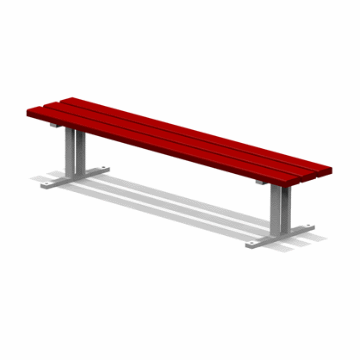 Скамья без спинки на металлических ножках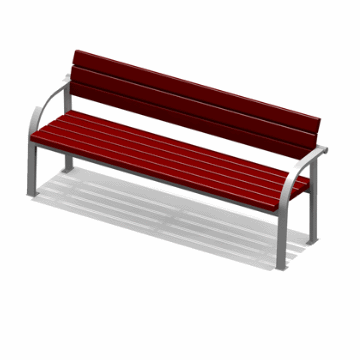 Скамья со спинкой на металлических ножках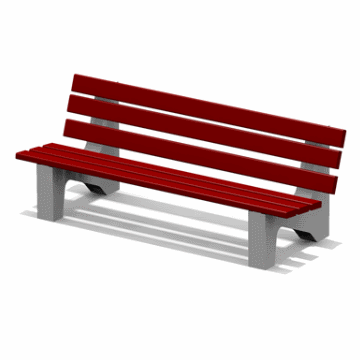 Скамья со спинкой на ж/б ножкахУстановка урнУстановка урн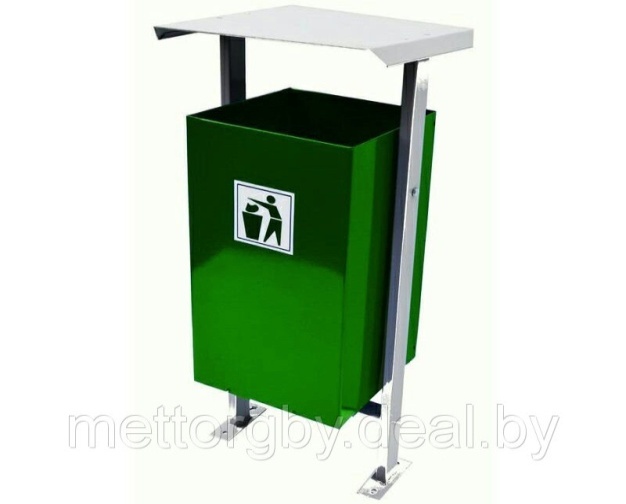 Урна металлическая 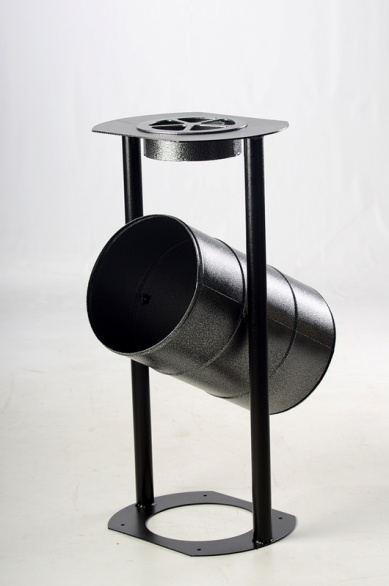 Урна металлическая №ппНаименование видов работ1Оборудование детских и (или) спортивных площадок2Оборудование автомобильных парковок3Озеленение4Устройство пандусаПриложение 4к муниципальной программе«Формирование комфортнойсреды на территории Барановскогомуниципального образованияВольского муниципального района Саратовскойобласти на 2018 -2022  годы»»Приложение 4к муниципальной программе«Формирование комфортнойсреды на территории Барановскогомуниципального образованияВольского муниципального района Саратовскойобласти на 2018 -2022  годы»»Приложение 4к муниципальной программе«Формирование комфортнойсреды на территории Барановскогомуниципального образованияВольского муниципального района Саратовскойобласти на 2018 -2022  годы»»Приложение 4к муниципальной программе«Формирование комфортнойсреды на территории Барановскогомуниципального образованияВольского муниципального района Саратовскойобласти на 2018 -2022  годы»»Приложение 4к муниципальной программе«Формирование комфортнойсреды на территории Барановскогомуниципального образованияВольского муниципального района Саратовскойобласти на 2018 -2022  годы»»Приложение 4к муниципальной программе«Формирование комфортнойсреды на территории Барановскогомуниципального образованияВольского муниципального района Саратовскойобласти на 2018 -2022  годы»»Приложение 4к муниципальной программе«Формирование комфортнойсреды на территории Барановскогомуниципального образованияВольского муниципального района Саратовскойобласти на 2018 -2022  годы»»Приложение 4к муниципальной программе«Формирование комфортнойсреды на территории Барановскогомуниципального образованияВольского муниципального района Саратовскойобласти на 2018 -2022  годы»»Нормативная стоимость работ по минимальному перечню работпо благоустройству дворовых территорийЕдиничные расценки на ремонт дворовых проездовНормативная стоимость работ по установке скамеекНормативная стоимость работ по минимальному перечню работпо благоустройству дворовых территорийЕдиничные расценки на ремонт дворовых проездовНормативная стоимость работ по установке скамеекНормативная стоимость работ по минимальному перечню работпо благоустройству дворовых территорийЕдиничные расценки на ремонт дворовых проездовНормативная стоимость работ по установке скамеекНормативная стоимость работ по минимальному перечню работпо благоустройству дворовых территорийЕдиничные расценки на ремонт дворовых проездовНормативная стоимость работ по установке скамеекНормативная стоимость работ по минимальному перечню работпо благоустройству дворовых территорийЕдиничные расценки на ремонт дворовых проездовНормативная стоимость работ по установке скамеекНормативная стоимость работ по минимальному перечню работпо благоустройству дворовых территорийЕдиничные расценки на ремонт дворовых проездовНормативная стоимость работ по установке скамеекНормативная стоимость работ по минимальному перечню работпо благоустройству дворовых территорийЕдиничные расценки на ремонт дворовых проездовНормативная стоимость работ по установке скамеекНормативная стоимость работ по минимальному перечню работпо благоустройству дворовых территорийЕдиничные расценки на ремонт дворовых проездовНормативная стоимость работ по установке скамеекНормативная стоимость работ по минимальному перечню работпо благоустройству дворовых территорийЕдиничные расценки на ремонт дворовых проездовНормативная стоимость работ по установке скамеек№ ппОбоснованиеНаименованиеЕд. изм.КоличествоКоличествоСметная стоимость в текущих (прогнозных) ценах, руб. с НДС, с НР и СПСметная стоимость в текущих (прогнозных) ценах, руб. с НДС, с НР и СПСметная стоимость в текущих (прогнозных) ценах, руб. с НДС, с НР и СП№ ппОбоснованиеНаименованиеЕд. изм.КоличествоКоличествоСметная стоимость в текущих (прогнозных) ценах, руб. с НДС, с НР и СПСметная стоимость в текущих (прогнозных) ценах, руб. с НДС, с НР и СПСметная стоимость в текущих (прогнозных) ценах, руб. с НДС, с НР и СП№ ппОбоснованиеНаименованиеЕд. изм.на ед. изм.на единицу измеренияна единицу измеренияобщаяобщая123456788Раздел 1.Раздел 1.Раздел 1.Раздел 1.Раздел 1.Раздел 1.Раздел 1.Раздел 1.Раздел 1.1ФЕРр51-4-2Приказ Минстроя РФ от 30.01.14 №31/прРытье ям для установки скамьи100 ям0,0267454,001349,081349,082ФЕР06-01-001-01Приказ Минстроя РФ от 30.01.14 №31/прБетонирование малых архитектурных форм100 м3 бетона,бутобетона и железобетона в деле0,0009430933,33387,84387,843ФЕР09-06-001-03 Приказ Минстроя РФ от 30.01.14 №31/пр ПримМонтаж конструкций скамьи, закрепляемых на фундаментах1 т конструкций0,0218205,50464,11464,114ФССЦ-116-0082Скамья бульварнаяшт.13420,00
34203420№ ппОбоснованиеНаименованиеЕд. изм.КоличествоКоличествоСметная стоимость в текущих (прогнозных) ценах, руб. с НДС, с НР и СПСметная стоимость в текущих (прогнозных) ценах, руб. с НДС, с НР и СП№ ппОбоснованиеНаименованиеЕд. изм.КоличествоКоличествоСметная стоимость в текущих (прогнозных) ценах, руб. с НДС, с НР и СПСметная стоимость в текущих (прогнозных) ценах, руб. с НДС, с НР и СП№ ппОбоснованиеНаименованиеЕд. изм.на ед. изм.всегона единицу измеренияобщая12345678Раздел 1.Раздел 1.Раздел 1.Раздел 1.Раздел 1.Раздел 1.Раздел 1.Раздел 1.1ФЕРр51-4-2Приказ Минстроя РФ от 30.01.14 №31/прРытье ям для установки урны100 ям0,0167452,95674,532ФЕР06-01-001-01Приказ Минстроя РФ от 30.01.14 №31/прБетонирование малых архитектурных форм100 м3 бетона,бутобетона и железобетона в деле0,0005430808,58215,403ФЕР09-06-001-03 Приказ Минстроя РФ от 30.01.14 №31/пр ПримМонтаж урн, закрепляемых на фундаментах1 т конструкций0,0118198,43181,984Прайс-листУрна металлическая опрокидывающаясяшт.11600,00
1600,00№ ппОбоснованиеНаименованиеЕд. изм.КоличествоКоличествоСметная стоимость в текущих (прогнозных) ценах, руб. с НДС, с НР и СПСметная стоимость в текущих (прогнозных) ценах, руб. с НДС, с НР и СП№ ппОбоснованиеНаименованиеЕд. изм.КоличествоКоличествоСметная стоимость в текущих (прогнозных) ценах, руб. с НДС, с НР и СПСметная стоимость в текущих (прогнозных) ценах, руб. с НДС, с НР и СП№ ппОбоснованиеНаименованиеЕд. изм.на ед. изм.всегона единицу измеренияобщая 12345678Раздел 1.Раздел 1.Раздел 1.Раздел 1.Раздел 1.Раздел 1.Раздел 1.Раздел 1.1ФЕРм08-03-594-09Приказ Минстроя РФ от 30.01.14 №31/прУстановка светильника на кронштейнах100 шт.0,0126981,70269,822Прайс-листПриказ Минстроя РФ от 30.01.14 №31/прСветильник светодиодный уличныйшт.12768,032768,033ТЕРм08-02-363-01
Постановление Правительства Саратовской области от 30.07.10 №351-ПКронштейны специальные  для светильников сварные металлические, количество рожков 11 шт.42368,209472,804Прайс-листПриказ Минстроя РФ от 30.01.14 №31/прДержатель для консольных светильников уличныхшт.1460,02460,025ФЕРм08-02-409-01Приказ Минстроя РФ от 30.01.14 №31/прТруба винипластовая по установленным конструкциям, по стенам и колоннам с креплением скобами, диаметр: до 25 мм100 м0,23625,64725,136ФССЦ-103-2404Приказ Минстроя РФ от 30.01.14 №31/прТрубы гибкие гофрированные из самозатухающего ПВХ-пластиката (ГОСТ Р 50827-95) легкого типа, со стальной протяжкой (зондом), наружным диаметром 20 ммм2022,75454,967ФЕРм08-02-412-02Приказ Минстроя РФ от 30.01.14 №31/прЗатягивание провода в проложенные трубы и металлические рукава первого одножильного или многожильного в общей оплетке, суммарное сечение: до 6 мм2100 м0,21021,91204,388ФССЦ-502-0554Приказ Минстроя РФ от 30.01.14 №31/прПровода силовые для электрических установок на напряжение до 450 В с медными жилами плоские с разделительным основанием марки ППВ, с числом жил - 3 и сечением 2,5 мм21000 м0,020441551,24847,659ФЕРм08-03-575-01Приказ Минстроя РФ от 30.01.14 №31/прПрибор или аппарат1 шт.1205,57205,5710Прайс-листПриказ Минстроя РФ от 30.01.14 №31/прРеле уровня освещенности (сумеречное) шт.14149,974149,97№ ппОбоснованиеНаименованиеЕд. изм.КоличествоКоличествоСметная стоимость в текущих (прогнозных) ценах, руб. с НДС, с НР и СПСметная стоимость в текущих (прогнозных) ценах, руб. с НДС, с НР и СП№ ппОбоснованиеНаименованиеЕд. изм.КоличествоКоличествоСметная стоимость в текущих (прогнозных) ценах, руб. с НДС, с НР и СПСметная стоимость в текущих (прогнозных) ценах, руб. с НДС, с НР и СП№ ппОбоснованиеНаименованиеЕд. изм.на ед. изм.всегона единицу измеренияобщая12345678Раздел 1. Спортивные снарядыРаздел 1. Спортивные снарядыРаздел 1. Спортивные снарядыРаздел 1. Спортивные снарядыРаздел 1. Спортивные снарядыРаздел 1. Спортивные снарядыРаздел 1. Спортивные снарядыРаздел 1. Спортивные снаряды1ФЕРр51-4-2
Приказ Минстроя РФ от 30.01.14 №31/прРытье ям для установки малых архитектурных форм детских площадок
100 ям0,1567454,9610118,242ФЕР06-01-001-01
Приказ Минстроя РФ от 30.01.14 №31/прБетонирование малых архитектурных форм
100 м3 бетона, бутобетона и железобетона в деле0,00675
430995,792909,223ФЕР09-06-001-03
Приказ Минстроя РФ от 30.01.14 №31/пр
ПримМонтаж малых архитектурных форм, закрепляемых на фундаментах
1 т конструкций0,6718205,2412197,514ФССЦ-116-0039
Приказ Минстроя РФ от 30.01.14 №31/прКарусель с ограждением из трубшт.127722,0727722,075ФССЦ-116-0056
Приказ Минстроя РФ от 30.01.14 №31/прКачели однопролётныешт.125640,2025640,206Прайс-листДетская площадка (альпинист)шт.1174999,97
174999,977ФЕР10-01-059-01
Приказ Минстроя РФ от 30.01.14 №31/пр
ПримУстановка малых архитектурных форм (без фундамента)

100 шт. изделий0,0125542,398255,428ФССЦ-116-0065
Приказ Минстроя РФ от 30.01.14 №31/прПесочницашт.121895,4121895,419ФЕР27-04-001-01
Приказ Минстроя РФ от 30.01.14 №31/прУстройство подстилающих и выравнивающих слоев оснований: из песка
100 м3 материала основания (в плотном теле)0,0521074,231053,7110ФССЦ-408-0141
Приказ Минстроя РФ от 30.01.14 №31/прПесок природный для строительных растворов среднийм352105,952105,95№ ппОбоснованиеНаименованиеЕд. изм.КоличествоКоличествоСметная стоимость в текущих (прогнозных) ценах, руб. с НДС, с НР и СПСметная стоимость в текущих (прогнозных) ценах, руб. с НДС, с НР и СП№ ппОбоснованиеНаименованиеЕд. изм.КоличествоКоличествоСметная стоимость в текущих (прогнозных) ценах, руб. с НДС, с НР и СПСметная стоимость в текущих (прогнозных) ценах, руб. с НДС, с НР и СП№ ппОбоснованиеНаименованиеЕд. изм.на ед. изм.всегона единицу измеренияобщая12345678Раздел 1. Спортивные снарядыРаздел 1. Спортивные снарядыРаздел 1. Спортивные снарядыРаздел 1. Спортивные снарядыРаздел 1. Спортивные снарядыРаздел 1. Спортивные снарядыРаздел 1. Спортивные снарядыРаздел 1. Спортивные снаряды1ФЕРр51-4-2
Приказ Минстроя РФ от 30.01.14 №31/прРытье ям для установки  малых архитектурных форм спортивных площадок
100 ям0,0467454,262698,172ФЕР27-04-001-04
Приказ Минстроя РФ от 30.01.14 №31/прУстройство подстилающих и выравнивающих слоев оснований: из щебня
100 м3 материала основания (в плотном теле)0,00125
32802,1141,003ФССЦ-408-0047
Приказ Минстроя РФ от 30.01.14 №31/прЩебень из гравия для строительных работ марки Др.12, фракция 20-40 ммм30,131094,74142,324ФЕР06-01-001-01
Приказ Минстроя РФ от 30.01.14 №31/прБетонирование опор спортивных снарядов
100 м3бетона, бутобетона и железобетона в деле0,0018
431011,39775,825ФЕР06-01-015-01
Приказ Минстроя РФ от 30.01.14 №31/прУстановка анкерных болтов: в готовые гнезда с заделкой
1 т0,048124308,965966,836ФЕР09-06-001-03
Приказ Минстроя РФ от 30.01.14 №31/пр
ПримМонтаж малых спортивных снарядов, закрепляемых на фундаментах
1 т конструкций0,5618205,3310194,987Прайс-листУличный тренажер "Гребля"шт.118400
184008Прайс-листУличный тренажер "Шаговый"шт.125400
254009Прайс-листУличный тренажер "Брусья"шт.117700
1770010Прайс-листУличный тренажер "Маятник"шт.117700
17700Раздел 2. Площадка 28 м2Раздел 2. Площадка 28 м2Раздел 2. Площадка 28 м2Раздел 2. Площадка 28 м2Раздел 2. Площадка 28 м2Раздел 2. Площадка 28 м2Раздел 2. Площадка 28 м2Раздел 2. Площадка 28 м211ФЕР01-02-027-05
Приказ Минстроя РФ от 30.01.14 №31/прПланировка площадей: ручным способом, группа грунтов 2
1000 м2 спланированной площади0,02816574,58464,0912ФЕР01-02-005-01
Приказ Минстроя РФ от 30.01.14 №31/прУплотнение грунта, группа грунтов: 1-2
100 м3 уплотненного грунта0,028
4119,82115,3613ФЕР27-04-003-01
Приказ Минстроя РФ от 30.01.14 №31/прГотовые песчано-щебеночные смеси марка 200, размер зерен 20-10 мм, сорт 61000 м2 основания или покрытия0,02833831,19947,2714ФССЦ-408-0306
Приказ Минстроя РФ от 30.01.14 №31/прГотовые песчано-щебеночные смеси марка 200, размер зерен 20-10 мм, сорт 6м34,032
2981,472981,4715ФЕР27-07-003-02
Приказ Минстроя РФ от 30.01.14 №31/прУстройство бетонных плитных тротуаров с заполнением швов песком
100 м2 тротуара0,2870209,5019658,6616ФЕР27-02-010-02
Приказ Минстроя РФ от 30.01.14 №31/прУстановка бортовых камней бетонных: при других видах покрытий
100 м бортового камня0,2241848,679206,7117ФССЦ-403-8023
Приказ Минстроя РФ от 30.01.14 №31/прКамни бортовые БР 100,20,8/бетонВ22,5(М300),объем 0,016м3шт.223453,773453,77№ ппОбоснованиеНаименованиеЕд. изм.КоличествоСтоимость, руб.1ФЕР01-01-049-02
Приказ Минстроя РФ от 30.01.14 №31/прСрезка недобора грунта в выемках, группа грунтов: 21 м3 грунта недобора1132,932ФССЦпг-03-21-01-010
Приказ Минстроя РФ от 30.01.14 №31/прПеревозка грузов автомобилями-самосвалами грузоподъемностью 10 т, работающих вне карьера, на расстояние: до 10 км I класс груза1 т груза190,563ФЕР01-02-001-01
Приказ Минстроя РФ от 30.01.14 №31/прУплотнение грунта прицепными катками на пневмоколесном ходу 25 т на первый проход по одному следу при толщине слоя: 25 см1 м3 уплотненного грунта11,334ФЕР27-04-001-01
Приказ Минстроя РФ от 30.01.14 №31/прУстройство подстилающих и выравнивающих слоев оснований: из песка1 м3 материала основания (в плотном теле)1685,265ФЕР27-04-006-01
Приказ Минстроя РФ от 30.01.14 №31/прУстройство оснований толщиной 15 см из щебня фракции 20-40 мм при укатке каменных материалов с пределом прочности на сжатие свыше 68,6 до 98,1 МПа (свыше 700 до 1000 кгс/см2): однослойных1 м2 основания1222,856ФЕР27-06-026-01
Приказ Минстроя РФ от 30.01.14 №31/прРозлив вяжущих материалов1 т113004,587ФЕР27-06-020-01
Приказ Минстроя РФ от 30.01.14 №31/прУстройство покрытия толщиной 5 см из горячих асфальтобетонных смесей плотных мелкозернистых типа В-2, плотность каменных материалов: 2,5-2,9 т/м31 м2 покрытия1490,26№ ппОбоснованиеНаименованиеЕд. изм.КоличествоКоличествоСметная стоимость в текущих (прогнозных) ценах, руб. с НДС, с НР и СПСметная стоимость в текущих (прогнозных) ценах, руб. с НДС, с НР и СП№ ппОбоснованиеНаименованиеЕд. изм.КоличествоКоличествоСметная стоимость в текущих (прогнозных) ценах, руб. с НДС, с НР и СПСметная стоимость в текущих (прогнозных) ценах, руб. с НДС, с НР и СП№ ппОбоснованиеНаименованиеЕд. изм.на ед. изм.всегона единицу измеренияобщая12345678Раздел 1.Раздел 1.Раздел 1.Раздел 1.Раздел 1.Раздел 1.Раздел 1.Раздел 1.1ФЕР09-03-030-01Приказ Минстроя РФ от 30.01.14 №31/прМонтаж площадок с настилом из листовой, рифленой, просечной и круглой стали1 т конструкций0,1212818,011538,162ФССЦ-201-0599 Приказ Минстроя РФ от 30.01.14 №31/прПлощадки просадочные, мостики, кронштейн, маршевые лестницы, пожарные щиты переходных площадокт0,1283407,7210008,933ФЕР07-05-016-04 Приказ Минстроя РФ от 30.01.14 №31/прУстройство металлических ограждений без поручней100 м ограждения0,03125285,063758,554ФЕР13-03-002-04 Приказ Минстроя РФ от 30.01.14 №31/прОгрунтовка металлических поверхностей за один раз грунтовкой ГФ-021100 м2 окрашиваемой поверхности0,032522,8875,695ФЕР13-03-004-26 Приказ Минстроя РФ от 30.01.14 №31/прОкраска металлических огрунтованных поверхностей эмалью ПФ-115 за 2 раза100 м2 окрашиваемой поверхности0,035305,54159,176ФЕР46-08-012-03 Приказ Минстроя РФ от 30.01.14 №31/прУстановка анкеров в отверстия глубиной 100мм с диаметром анкера:12мм100 шт.0,1041588,5063,5477ФССЦ-101-3138Болт анкерный с гайкой, размер 12,0х120ммшт.419,1076,39